Пермский филиалфедерального государственного автономного образовательного учреждениявысшего образования«Национальный исследовательский университет«Высшая школа экономики»ВЫПИСКА из протокола21.05.2020									№ 8.2.1.7-10/4заседания ученого совета НИУ ВШЭ – ПермьПредседатель –                          Володина Г.Е. Ученый секретарь –                 Андрианова Т.А. Присутствовали – члены Ученого совета:Авраменко И.А., Артемьев Д.Г., Быкова А.А., Василенко Ю.В., Гергерт Д.В., Грабарь В.В., Ерахтина О.С., Загороднова Е.П., Зуева Е.Л., Иванов А.П., 
Исопескуль О.Ю., Кимерлинг А.С., Матвеев В.А., Молодчик М.А., Оболонская А.В., Пермякова Т.М., Плотникова Е.Г., Столяров П.Л., Шадрина Е.В., Шафранская И.Н., Шестакова Л.В.ПОВЕСТКА ДНЯ:2. Утверждение итогов электронного голосования по вопросу внесения изменений в Положение об именных стипендиях лицам, поступившим на первый курс очной формы обучения по образовательным программам высшего образования – программам бакалавриата в НИУ ВШЭ – Пермь.2. СЛУШАЛИ: Андрианову Т.А., ученого секретаря НИУ ВШЭ – Пермь об утверждении итогов электронного голосования по вопросу внесения изменений в Положение об именных стипендиях лицам, поступившим на первый курс очной формы обучения по образовательным программам высшего образования – программам бакалавриата в НИУ ВШЭ – Пермь (приложение 2).ПОСТАНОВИЛИ: единогласно2.1. Утвердить итоги электронного голосования по вопросу внесения изменений в Положение об именных стипендиях лицам, поступившим на первый курс очной формы обучения по образовательным программам высшего образования – программам бакалавриата в НИУ ВШЭ – Пермь.Всего членов Ученого совета – 23.Приняло участие в голосовании – 23.Из них «За» -23«Против» - нет«Воздержались» - нетУченый секретарь 					Т.А. Андрианова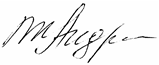 